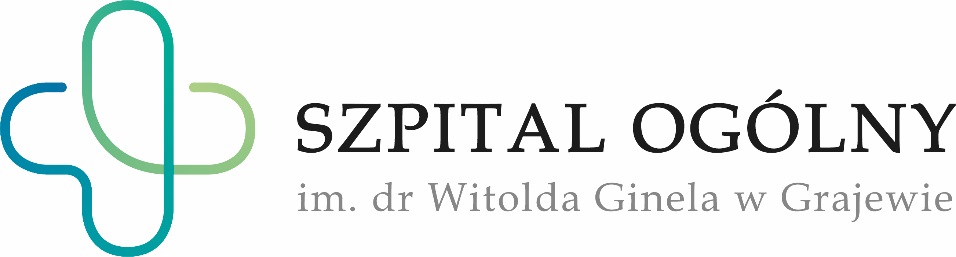 Załącznik nr 2 do ZO ZO 01/22ISTOTNE POSTANOWIENIA UMOWYPrzedmiot UmowyPrzedmiotem Umowy jest wykonanie kompletnej dokumentacji projektowo - kosztorysowej dla  projektu pod nazwą: „Projekt oraz przebudowa i modernizacja laboratorium analitycznego i mikrobiologicznego wraz z wyposażeniem - w związku z Covid-19”.Zakres przedmiotu zamówienia obejmuje wykonanie wielobranżowej dokumentacji projektowej wraz z przedmiarami robót i kosztorysami inwestorskimi, celem dostosowania pomieszczeń do rozporządzenia Ministra Zdrowia z dnia 26 marca 2019 r. w sprawie szczegółowych wymagań jakim powinny odpowiadać pomieszczenia i urządzenia  podmiotu wykonującego działalność leczniczą na podstawie której zostanie przeprowadzona  modernizacja pomieszczeń znajdujących się na parterze budynku  „C”,  Dokumentacja projektowa musi uwzględniać założenia opisane w Załącznikach do umowy: „Opis prac dostosowawczych laboratorium analitycznego” oraz „Opis prac dostosowawczych laboratorium mikrobiologicznego”, a także konieczność umieszczenia w Laboratoriach sprzętu medycznego wymienionego w Załączniku pn „Wykaz sprzętu którego instalacja ma zostać uwzględniona w sporządzonej dokumentacji”.Po wykonaniu dokumentacji projektowej i jej zaakceptowaniu przez Zamawiającego inny Wykonawca obowiązany będzie do przeprowadzenia we własnym zakresie wszystkich prac budowlanych niezbędnych do kompleksowej realizacji projektu w sposób umożliwiający uruchomienie laboratoriów i umieszczenie w nim wyposażenia wskazanego w Załączniku nr 3 do Zapytania Ofertowego (Wykaz sprzętu którego instalacja ma zostać uwzględniona w sporządzanej dokumentacji).Do obowiązków Wykonawcy należy m.in.:Wykonanie przedmiotu zamówienia z najwyższą starannością wymaganą w obrocie profesjonalnym oraz zgodnie z zasadami współczesnej wiedzy technicznej, obowiązującymi w tym zakresie przepisami szczegółowymi oraz polskimi normami wprowadzającymi normy europejskie lub europejskie aprobaty techniczne w zakresie merytorycznym niezbędnym do uzyskania celu, któremu one służą oraz zgodnie z:a) ustawą z dnia 7 lipca 1994 r. Prawo Budowlane (Dz. U. 2020.1333)b) Rozporządzeniem Ministra Infrastruktury z dnia 2 września 2004 r. w sprawie szczegółowego zakresu i formy dokumentacji projektowej, specyfikacji technicznej wykonania i odbioru robót budowlanych oraz programu funkcjonalno-użytkowego (Dz.U. 2013.1129)c) Rozporządzeniem Ministra Zdrowia z dnia 29 marca 2019 w sprawie wymagań, jakim powinny odpowiadać podmioty wykonujące działalność leczniczą (Dz.U. 2019 poz. 595).Pełnienie nadzoru autorskiego zgodnie z przepisami ustawy Prawo budowlane i na żądanie Zamawiającego nastąpi na podstawie odrębnego porozumienia.Wykonanie przedmiotu  zamówienia  przy udziale wykwalifikowanych pracowników, posiadających odpowiednie uprawnienia wymagane przepisami prawa budowlanego i wymienionych w ofercie (w załączeniu dokumenty potwierdzające posiadanie stosownych uprawnień).Wykonanie we własnym zakresie i na własny koszt inwentaryzacji pomieszczeń, pomiarów i ekspertyz uzgodnień oraz opinii niezbędnych do wykonania przedmiotu zamówienia, Przekazanie dokumentacji wzajemnie skoordynowanej technicznie i kompletnej z punktu widzenia celu, jakiemu ma służyć, zawierającej wymagane potwierdzenia sprawdzeń rozwiązań projektowych w zakresie wynikającym z przepisów, wymagane opinie i uzgodnienia, a także spis opracowań i dokumentacji składających się na komplet przedmiotu zamówienia, posiadającej oświadczenie Wykonawcy podpisane przez projektantów odpowiedzialnych za spełnienie tych wymagań.Zastosowanie w rozwiązaniach projektowych wyrobów budowlanych dopuszczonych do obrotu i powszechnego stosowania .Podanie w dokumentacji technicznej parametrów technicznych i wymagań funkcjonalnych zastosowanych wyrobów. Bieżąca współpraca z Zamawiającym i dokonywanie uzgodnień z jego przedstawicielami.Każdorazowe uzgadnianie z Zamawiającym treści i zakresu informacji związanych z przedmiotem zamówienia w przypadku zamiaru ich wykorzystywania do celów reklamowych i statystycznych.Dokumentację Projektową Wykonawca złoży Zamawiającemu  w czterech egzemplarzach w wersji papierowej oraz w wersji elektronicznej (płyta CD lub pendrive w programie umożliwiającym dokonanie edycji przez Zamawiającego).Wykonawca odpowiada za zgodność przedmiotu zamówienia z przepisami techniczno -budowlanymi i obowiązującymi normami oraz parametrami inwestycji uzgodnionymi z Zamawiającym.Dodatkowe warunki odnoszące się do przedmiotu zamówienia:
1) Wykonawca zrealizuje niezbędne czynności i poniesie wszelkie koszty związane z realizacją
zadania tj. wynikające wprost z opisu przedmiotu zamówienia jak również związane z
organizacją.
2) Wykonawca zobowiązany jest do działania w imieniu Zamawiającego, na podstawie
stosownego jego pełnomocnictwa, we wszystkich czynnościach technicznych i formalnych
związanych z realizacją zamówienia i przygotowania dokumentów do uzyskania pozwolenia na
użytkowanie (jeżeli dotyczy).Zrealizowany przez Wykonawcę Projekt musi nadawać się do kompleksowego przeprowadzenia prac budowlanych w ramach laboratorium analitycznego i mikrobiologicznego – bez potrzeby wprowadzania w nim jakichkolwiek zmian lub wykonywania dodatkowych prac projektowych. W przypadku gdy w trakcie prac budowlanych ujawni się konieczność wykonania dodatkowej dokumentacji projektowej (którą Wykonawca powinien był wykonać na etapie realizacji niniejszego Zamówienia) Wykonawca zobowiązany będzie do uzupełnienia dokumentacji projektowej – poprzez wykonanie dodatkowych prac projektowych w ramach wynagrodzenia określonego w umowie.Wykonawca przeniesienie na rzecz Zamawiającego prawa autorskie do projektu w najszerszym możliwym zakresie – w ramach wynagrodzenia określonego w Umowie.Wynagrodzenie i warunki płatnościWynagrodzenie za realizację przedmiotu zamówienia zgodnie z treścią oferty.Wynagrodzenie ma charakter ryczałtowy.Warunkiem płatności jest prawidłowe wystawienie faktury VAT oraz protokolarny odbiór całości przedmiotu zamówienia (odbiór końcowy)Końcowa płatność nastąpi w oparciu o protokół odbioru końcowego na rachunek bankowy Wykonawcy wskazany w treści faktury VAT.Zamawiający nie przewiduje zaliczek w ramach realizacji przedmiotu zamówienia.Gwarancja i rękojmiaWykonawca udziela 24 miesięcznej gwarancji na zrealizowany w ramach Umowy przedmiot zamówienia (dokumentację projektową), w ramach wynagrodzenia ryczałtowego określonego w treści Umowy.Bieg gwarancji rozpoczyna się od dnia dokonania bezusterkowego odbioru końcowego przedmiotu zamówienia.Strony nie wyłączają i nie ograniczają rękojmi określonej treścią przepisów polskiego kodeksu cywilnego.Zamawiający uprawniony jest do wykorzystania uprawnień wynikających z rękojmi, bądź gwarancji.Termin usuwania wad stwierdzonych w okresie gwarancji lub rękojmi – 3 dni licząc od daty ich zgłoszenia przez Zamawiającego.Miejsce realizacji przedmiotu zamówienia  GrajewoTermin realizacji przedmiotu zamówienia:Nieprzekraczalny maksymalny termin realizacji przedmiotu zamówienia – do dnia 20 czerwca 2022 r. (data protokolarnego odbioru całości przedmiotu umowy)Kary umowne:Zamawiający naliczy Wykonawcy następujące kary umowne:a) 0,5 % wynagrodzenia brutto za każdy dzień opóźnienia w wykonaniu przedmiotu Umowy (nie więcej jednak niż 20 % wartości umowy brutto);b) 15 % wynagrodzenia brutto za odstąpienie od Umowy przez Wykonawcę lub za odstąpienie przez Zamawiającego z przyczyn leżących po stronie Wykonawcyc) 0,5 % wynagrodzenia brutto za każdy dzień opóźnienia w usuwaniu wad lub usterek w okresie gwarancji lub rękojmi  (nie więcej jednak niż 15 % wartości umowy brutto).Zamawiający uprawniony jest potrącić karę umowną z wynagrodzeniem Wykonawcy.Kary umowne kumulują się. Ich naliczenie nie wymaga powstania po stronie Zamawiającego jakiejkolwiek szkody.Naliczone kary umowne zostaną według wyboru Zamawiającego potrącone z wynagrodzeniem Wykonawcy lub zostaną opłacone przez Wykonawcę w terminie 7 dni od daty wezwania do ich zapłaty.Zamawiający uprawniony będzie do dochodzenia odszkodowania uzupełniającego – ponad wartość naliczonych kar umownych. Umowa oprócz kar umownych będzie przewidywała możliwość zlecenia przez Zamawiającego tzw. „wykonawstwa zastępczego” bez uzyskiwania upoważnienia Sądu w tym zakresie, w przypadku:- opóźnienia w realizacji przedmiotu umowy o co najmniej  5 dni- opóźnienia w usuwaniu wad – o co najmniej 5 dniOdbiór przedmiotu umowyProtokolarne, protokół podpisany przez obie strony umowy.Zmiany umowy Zgodnie z warunkami zapytania ofertowego i powszechnie obowiązującymi przepisami prawa, przy czym wszelkie zmiany umowy będą wymagały formy pisemnej pod rygorem nieważności. Zobowiązanie do zachowania poufności Strony zobowiązane będą do zachowania w poufności wszelkich danych uzyskanych w związku i w trakcie realizacji przedmiotu Zamówienia. Zamawiający uprawniony jest do ujawniania danych Wykonawcy i informacji objętych treścią umowy osobom i podmiotom uprawnionym zgodnie z warunkami realizacji Projektu i powszechnie obowiązującymi przepisami prawa, jak również wszelkimi dokumentami kreującymi obowiązek przekazywania danych.Wykonawca zobowiązuje się do zachowania w ścisłej tajemnicy Informacji Poufnych dotyczących danych osobowych do których będzie miał dostęp w trakcie realizacji zamówienia zgodnie z przepisami ustawy o ochronie danych osobowych.Prawo umowy Polskie Waga dokumentacji Powszechnie obowiązujące przepisy prawa oraz umowa zawarta między stronami. Zarówno zapytanie ofertowe, jak i oferta wykonawcy będzie stanowiła integralną część zawartej umowy. Właściwość sądu Miejsce siedziby Zamawiającego.